Course Syllabus7th Grade MathMr. O’NeillRoom 225Course Name: 7th Grade Math					Credits: 1Year: 2015 - 2016							Prerequisite: 6th Grade Math  Grade Level: 7th Grade  Email: 		boneill@stbenedict.comTelephone: 		(773) 588-6484Office Hours: 	M/W/F				7:30 – 8:00 a.m.	 and 3:09 – 4:00 p.m.Textbook: Transition Mathematics: University of Chicago School Mathematics Project  (Provided)TI-83 Graphing Calculator (Strongly recommended – students will use these all through high school) Regular Calculator (Required and cannot be a computer or cell phone calculator) #2 Pencils 1 Graph paper notebookComputer device MissionSt. Benedict Preparatory School on the north side of Chicago is a catholic Preschool-Grade 12 community that utilizes our unique educational resources to provide an innovative and rigorous academic program.  To achieve this mission, we: Excel in educating the whole individual in the Catholic traditionChallenge students to develop their God-given talentsCreate a Christian community by sharing our gifts Honor the gifts and diversity of the communityServe the Lord and each other in an ever-changing worldThe St. Benedict Preparatory School GraduateThe St. Benedict Preparatory School Graduate enters post-secondary life well-rounded and prepared for learning, achievement, and service in a 21st century global society.  Honoring the tradition of St. Benedict, our graduates possess the knowledge, reason, diligence, and perseverance to grow in faith, wisdom, and spirit.  DescriptionThis course covers topics studied in a transition mathematics course.  It is an extension of 6th grade math concepts.  In addition, the course covers some pre-algebra topics. Topics include, but are not limited to the following: application of the properties of basic operations for rational numbers (ie: addition, subtraction, multiplication, division), expressions and equations, proportional relationships, inequalities, geometry concepts, probability, and statistics.    Projected Schedule of Topics (subject to change)Grading Grades are broken down into the following categories and percentages. School Grading ScaleEdmodo 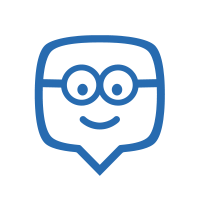 Edmodo is the main form of communication all classes at St. Benedict utilize.  Students will receive a group code at the beginning of the school year to join the appropriate Edmodo class.  Students are required to join this group and check posts daily for homework assignments or announcements about upcoming assessments. Google Classroom 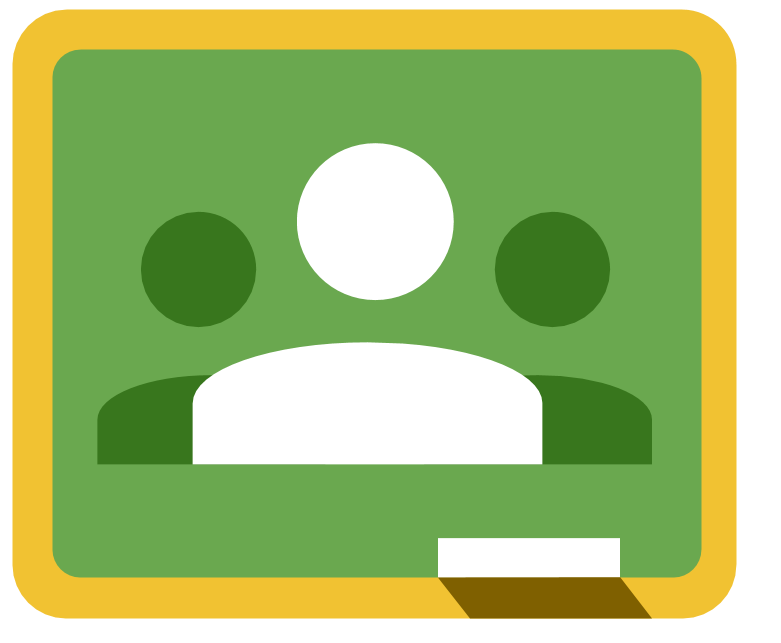 Google Classroom is an application attached a student’s school Gmail account.  This program will be used regularly to post announcements, assignments, assessments, and attachments.  Written feedback will be given on assignments through Google Classroom.All assignments that are posted and graded on Google Classroom can be accessed through a student’s Google Drive.  Powerschool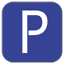 Powerschool is the main line of communication of student grades.  Powerschool logins and passwords are given at the beginning of the year.  If you do not have a login, or need assistance, it is your responsibility to contact Mr. O’Neill or the school to obtain that information. Grades will be updated weekly.  AbsencesStudents are responsible for obtaining notes and making up assignments that they missed while absent.  Please let me know that you will be absent if you know ahead of time.  Work should be turned in the next day unless other arrangements have been discussed.  If a student is absent the day of an assessment, it is expected that he/she will take the assessment the day of return. ReassessmentA ‘Reassessment Request’ form must be filled out prior to reassessment No reassessments upon request will be given past the following dates of the trimester: Trimester 1 - November 12 Trimester 2 - February 26 Trimester 3 – June 1Students have 3 weeks after a given assessment to reassess A limit of two reassessments will be allowed for any given assessment Reassessment on assessment given the week before the trimester cut off above is up to teacher discretion All projects/synthesis and the final exam are FINAL and will not be reassessed. Classroom (0 Tolerance) Those policies and procedures listed in the St. Benedict Student Handbook Presence of cell phones and music playing devices.Open programs or websites without prior permission from teacher. All materials must be with student at the start of class:  Pencil, calculator, graph paper notebook, device, and textbook.  Disrespect in any form towards anyone.Consequences Phone call home Automatic detention Mr. O’Neill serves the right to make alterations and adjustments as he sees reasonable to the syllabus and classroom policies and procedures.Trimester 1 Trimester 2 Trimester 3 Introduction to 7th Grade Math Addition and Subtraction Multiplication and Division with Geometry Multiplication and Division with Geometry (Continued Expressions and Equations Proportions Inequalities Probability 
Statistics - Included in Final Percentage -Grade ItemWhat is it?Skills Practice IXL.comOnline website for skill practice on particular concepts Skills Practice Vocabulary and Computation QuizWeekly assessments on the math vocabulary and + -/x factsSkills Practice Homework Daily work given to do at home Skills Practice Collaborative Note Checks Notes taken as a table group Quizzes Quiz Small checkup assessments on a particular concept Tests 	Test Assessments within a unit that test concept knowledge Projects Culminating Task Unit project that relates to the real world Final Written Final Exam Summative written assessment of the entire trimester Final YouTeach Video Tutor video on more than one concept covered over the entire trimesterA+          99 – 100%B+          91 – 92 C+          83 – 84 D+           75 – 76 A            95 – 98 B            87 – 90  C            79 – 82  D             71 – 74 A-           93 – 94 B-          85 – 86 C-           77 – 78 D-            69 – 70 F               < 69%